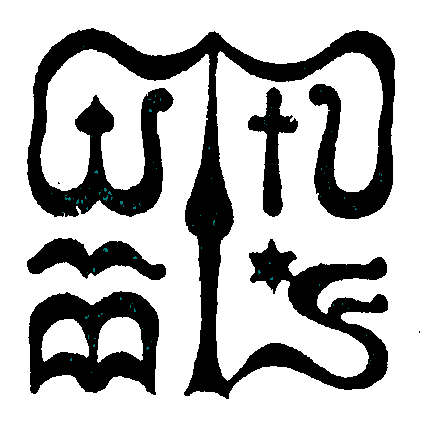 Wesley János Lelkészképző Főiskola Szociális munka szakTantárgy kódjaSMAK307SMAK307SMAK307Tantárgy elnevezéseKészségfejlesztésKészségfejlesztésKészségfejlesztésTantárgy oktatójának neveNagy AlexandraStribik AnnaBeosztása, tudományos fokozataóraadó oktatókTantárgy óraszámanappali tagozaton 30 tanóra/ félévlevelező tagozaton 16 tanóra/félévnappali tagozaton 30 tanóra/ félévlevelező tagozaton 16 tanóra/félévnappali tagozaton 30 tanóra/ félévlevelező tagozaton 16 tanóra/félévTanóra típusaelőadás előadás előadás Meghirdetési időszaktavaszi félév tavaszi félév tavaszi félév Kreditszám2 kredit2 kredit2 kreditA tantárgy céljaA készségfejlesztő munka általános célkitűzése, hogy az oktatási folyamatban szakemberré váló szociális munkás személyiségében, identitásában és készségeiben a szakmai szerepével kapcsolatos elvárásoknak megfeleljen.A készségfejlesztő kurzus alapelve az érésre és tapasztalati, saját-élményű tanulásra egyaránt épülő fokozatos fejlődés elérése, amelyben a kiscsoportot, mint e fejlődés közegét és közvetítőjét alkalmazzuk. CélkitűzésA segítő kapcsolat hatékony működtetéséhez szükséges készségek fejlesztése, technikák elsajátítása és gyakorlása a klienssel való szociális munkában.A készségfejlesztő munka általános célkitűzése, hogy az oktatási folyamatban szakemberré váló szociális munkás személyiségében, identitásában és készségeiben a szakmai szerepével kapcsolatos elvárásoknak megfeleljen.A készségfejlesztő kurzus alapelve az érésre és tapasztalati, saját-élményű tanulásra egyaránt épülő fokozatos fejlődés elérése, amelyben a kiscsoportot, mint e fejlődés közegét és közvetítőjét alkalmazzuk. CélkitűzésA segítő kapcsolat hatékony működtetéséhez szükséges készségek fejlesztése, technikák elsajátítása és gyakorlása a klienssel való szociális munkában.A készségfejlesztő munka általános célkitűzése, hogy az oktatási folyamatban szakemberré váló szociális munkás személyiségében, identitásában és készségeiben a szakmai szerepével kapcsolatos elvárásoknak megfeleljen.A készségfejlesztő kurzus alapelve az érésre és tapasztalati, saját-élményű tanulásra egyaránt épülő fokozatos fejlődés elérése, amelyben a kiscsoportot, mint e fejlődés közegét és közvetítőjét alkalmazzuk. CélkitűzésA segítő kapcsolat hatékony működtetéséhez szükséges készségek fejlesztése, technikák elsajátítása és gyakorlása a klienssel való szociális munkában.Szükséges előtanulmányok, feltételezett tudásanyagA SMAK207 Készségfejlesztés tantárgy teljesítéseA SMAK207 Készségfejlesztés tantárgy teljesítéseA SMAK207 Készségfejlesztés tantárgy teljesítéseTantárgyi leírásCsoportkezdés (keretek, szabályok, szerződés, stb). A segítő kapcsolat megjelenítése, a segítő és a segített szerepének megtapasztalása, átélése, a segítő attitűd erősítése.Kapcsolatfelvétel a klienssel, a személypercepció jellemzőinek tudatosítása, az első találkozás és interjú folyamatának és technikáinak elemzése és gyakorlása.A bizalomépítés, a verbális és nonverbális támogató-segítő magatartásformák gyakorlása, aktív hallgatás, értő figyelem, empátiás készség, érzelemkifejezés, azonosítás és fogadás készségének fejlesztése.Az együttműködés képességének fejlesztése, kommunikáció és kooperáció a klienssel (családdal, csoporttal), munkatársakkal, valamint más intézmények képviselőivel.Az érdekképviselet, érdekvédelem (önmaga és mások képviselete) gyakorlása, érvelés- és tárgyalástechnikák elsajátítása.A segítő kapcsolatban megjelenő ellenállási formák tudatosítása és kezelése, a saját és mások konfliktuskezelési stratégiáinak azonosítása, és a problémamegoldó, együttműködő konfliktuskezelés fejlesztése. Csoportzárás.	Csoportkezdés (keretek, szabályok, szerződés, stb). A segítő kapcsolat megjelenítése, a segítő és a segített szerepének megtapasztalása, átélése, a segítő attitűd erősítése.Kapcsolatfelvétel a klienssel, a személypercepció jellemzőinek tudatosítása, az első találkozás és interjú folyamatának és technikáinak elemzése és gyakorlása.A bizalomépítés, a verbális és nonverbális támogató-segítő magatartásformák gyakorlása, aktív hallgatás, értő figyelem, empátiás készség, érzelemkifejezés, azonosítás és fogadás készségének fejlesztése.Az együttműködés képességének fejlesztése, kommunikáció és kooperáció a klienssel (családdal, csoporttal), munkatársakkal, valamint más intézmények képviselőivel.Az érdekképviselet, érdekvédelem (önmaga és mások képviselete) gyakorlása, érvelés- és tárgyalástechnikák elsajátítása.A segítő kapcsolatban megjelenő ellenállási formák tudatosítása és kezelése, a saját és mások konfliktuskezelési stratégiáinak azonosítása, és a problémamegoldó, együttműködő konfliktuskezelés fejlesztése. Csoportzárás.	Csoportkezdés (keretek, szabályok, szerződés, stb). A segítő kapcsolat megjelenítése, a segítő és a segített szerepének megtapasztalása, átélése, a segítő attitűd erősítése.Kapcsolatfelvétel a klienssel, a személypercepció jellemzőinek tudatosítása, az első találkozás és interjú folyamatának és technikáinak elemzése és gyakorlása.A bizalomépítés, a verbális és nonverbális támogató-segítő magatartásformák gyakorlása, aktív hallgatás, értő figyelem, empátiás készség, érzelemkifejezés, azonosítás és fogadás készségének fejlesztése.Az együttműködés képességének fejlesztése, kommunikáció és kooperáció a klienssel (családdal, csoporttal), munkatársakkal, valamint más intézmények képviselőivel.Az érdekképviselet, érdekvédelem (önmaga és mások képviselete) gyakorlása, érvelés- és tárgyalástechnikák elsajátítása.A segítő kapcsolatban megjelenő ellenállási formák tudatosítása és kezelése, a saját és mások konfliktuskezelési stratégiáinak azonosítása, és a problémamegoldó, együttműködő konfliktuskezelés fejlesztése. Csoportzárás.	Kötelező és ajánlott irodalom---Ismeretek ellenőrzésének módjagyakorlati jegygyakorlati jegygyakorlati jegyTantárgy tárgyi követelményeitanterem tanterem tanterem 